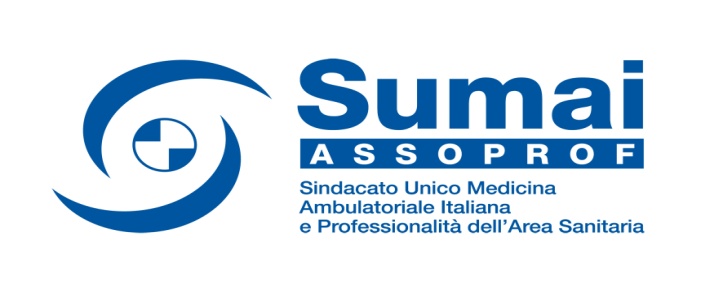 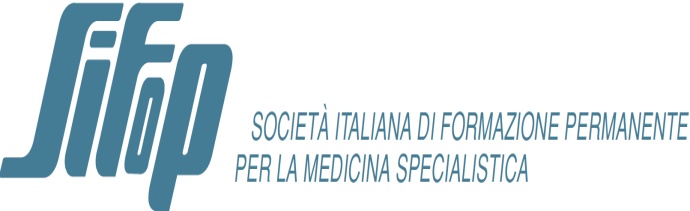 Napoli,…………..			Alla Segreteria Organizzativa SUMAI/SIFoP					Via G. Silvati,32					80141 NAPOLI – Telefax n. 081-441412Modulo di iscrizioneCognome ………………………………………………………. Nome ……………………………...luogo di nascita …………………………………data di nascita……………………………………..residente  a …………………………………… cap ………… via …………………………...……...telefono abitazione………………………… telefono cellulare……………………………..………...indirizzo di posta elettronica (si prega scrivere a macchina) ………………………………………….Codice fiscale ………………………...……………. Medico-Chirurgo in servizio presso……………………Branca………………………………. BiologoChiede di partecipare al Corso ECM: “Strategie Terapeutiche delle Patologie Croniche ad Elevato ImpattoSocio-Sanitario: Stato dell’Arte”(dalle ore 8,30 alle ore 18,00) Sede: SUMAI Napoli, via G. Silvati 32I edizione:  12 giugno 2017II edizione:  25 settembre 2017III edizione:  13 novembre 2017Modalità di iscrizione:    1) Iscritto SIFoP/SUMAI: gratuito                                                                                 2) Non iscritto SIFoP/SUMAI: € 200 da versare alla Svagando SAS                                                                                                     Firma ………………………..					Consenso per il trattamento dei dati sensibiliIl sottoscritto ……………………………………………………………….. dichiara espressamente di aver ricevuto l’informativa prevista dall’art.13 del D.Lgs. 196 del 2003 (Codice in materia di protezione dei dati personali)  e dunque di conoscere le modalità e le finalità del trattamento dei dati da parte del SUMAI di Napoli e della SIFoP, inoltre, dichiara di essere a conoscenza dei diritti riconosciuti dall’art. 7 del D.Lgs. 196/03 ed esprime, pertanto, il consenso per il trattamento dei propri dati personali e sensibili.Data………………..					Firma ………………